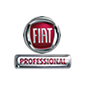 ПРЕСС-РЕЛИЗFIAT Professional представил новинки модельного ряда FIAT Ducato в рамках роуд-шоу по городам России2 июля, Москва, Россия - FIAT Professional объявляет об успешном завершении первого этапа роад-шоу по городам России, посвященного презентации обновленного модельного ряда коммерческих автомобилей на базе FIAT Ducato. С 6 по 25 июня 2013 года мероприятия прошли в Самаре, Ижевске, Екатеринбурге и Тюмени. В каждом городе были представлены 15 модификаций Ducato  для грузовых, пассажирских, комбинированных и специальных перевозок, включая последние новинки: автомобиль инкассации, автомобиль-мастерскую, хлебный фургон и автомобиль-рефрижератор. Fiat Professional активно расширяет модельный ряд Ducato – одной из самых востребованных моделей коммерческих автомобилей на российском рынке, - в обновленную линейку входят: Цельнометаллические фургоны с 8 типами объемов грузового отсека от 8 до 17 м3Маршрутные такси вместимостью до 22 пассажировТуристические автобусы вместимостью до 16 пассажировШасси с бортовой платформой, изотермические, промтоварные и хлебные фургоны, Грузопассжаирские комби к посадочной формулой  8 или 5/6 пассажиров и водитель )  РефрижераторыАвтомобили-мастерские Автомобили инкассацииШкольные автобусы Автомобили скорой медицинской помощи всех классовАвтомобили для транспортировки людей с ограниченными физическими возможностямиРитуальные автобусыМероприятия Fiat Professional в городах России посетили более 300 человек: представители официальных дилерских центров, партнеры, клиенты и представители СМИ. Со стороны Fiat Professional присутствовали: генеральный директор ЗАО «Крайслер Рус» Джорджио Горелли, директор по продажам и маркетингу Fiat Professional Валентино Мунно и бренд-менеджер Fiat Professional Евгения Швецова.Главной задачей всех мероприятий было продемонстрировать  полную гамму автомобилей Ducato и их высокие эксплуатационные характеристики, а также рассказать об эффективных программах финансирования.  Например, ЗАО «Крайслер Рус», официального дистрибьютора марки Fiat в России, совместно с крупнейшими лизиноговым компаниями разработана новая программа финансирования легкого коммерческого транспорта Fiat Professional. Данная программа гарантирует нулевое удорожание, доступное уже при 10% авансе от стоимости выбранного автомобиля. Также существует специальное предложение по кредиту Fiat Finance, по которому ставка по кредиту составляет 6,9% годовых при авансе 30%.  По словам Валентино Мунно, секрет успеха Ducato в эффективном комплексном решении задач каждого конкретного клиента: «Возможности модельной линейки Fiat Ducato колоссальны. Сегодня совместно с нашими партнерами - официальными кузовопроизводителями FIAT Professional в России, в том числе «СТ Нижегородец», «ЦТТМ», «Сейф Технолоджи», мы производим целый ряд конверсий на базе шасси Ducato для пассажирских, грузовых и смешанных перевозок, а также автомобили специального назначения. Несомненным плюсом является доступная цена и невысокая стоимость владения автомобилем. В этом году уже запущен ряд программ по снижению стоимости ТО и запасных частей, действуют специальные условия для покупки автомобильных аксессуаров».После презентации обновленной линейки автомобилей Fiat Ducato во всех четырех городах прошли дни открытых дверей, в течение которых все желающие могли ознакомиться и протестировать все представленные модели.В сентябре Fiat Professional планирует второй этап роад-шоу – презентации линейки Fiat Professional пройдут в городах Южного и Центрального  региона.- Конец -О марке Fiat ProfessionalАвтомобили Fiat Professional производятся на заводе Sevel в Италии, который является крупнейшим заводом в Европе по производству легких коммерческих автомобилей. Линейка моделей Fiat Professional на сегодняшний день включает Fiat Doblo Panorama, Fiat Doblo Cargo и Fiat Ducato. Наиболее востребованными модификациями Ducato в России являются цельнометаллические фургоны, шасси, маршрутные такси и грузопассажирские комби. Бренд FIAT Professional уделяет особое внимание нишевым сегментам рынка коммерческий автомобилей и специальным нуждам клиентов, постоянно расширяя гамму специальных автомобилей на базе FIAT Ducato и Doblo.  ЗАО «Крайслер РУС» - официальный импортер марок Fiat Professional, Fiat, Jeep, Chrysler и Dodge в России. Компания основана в 2007 году, официальный импорт Fiat Professional в России стартовал в марте 2012 года.За дополнительной информацией обращайтесь, пожалуйста, в пресс-службу «Крайслер Рус»:Ирина Голубева irina.golubeva@hkstrategies.com, +7-495-775-00-77,  +7-926-825-96-56